Electronic Supporting InformationApplication of Ni(II) complexes of air stable Schiff base functionalized N-heterocyclic carbene ligands as catalysts for the transfer hydrogenation of aliphatic ketonesSAMAILA ABUBAKAR and MUHAMMAD D. BALA*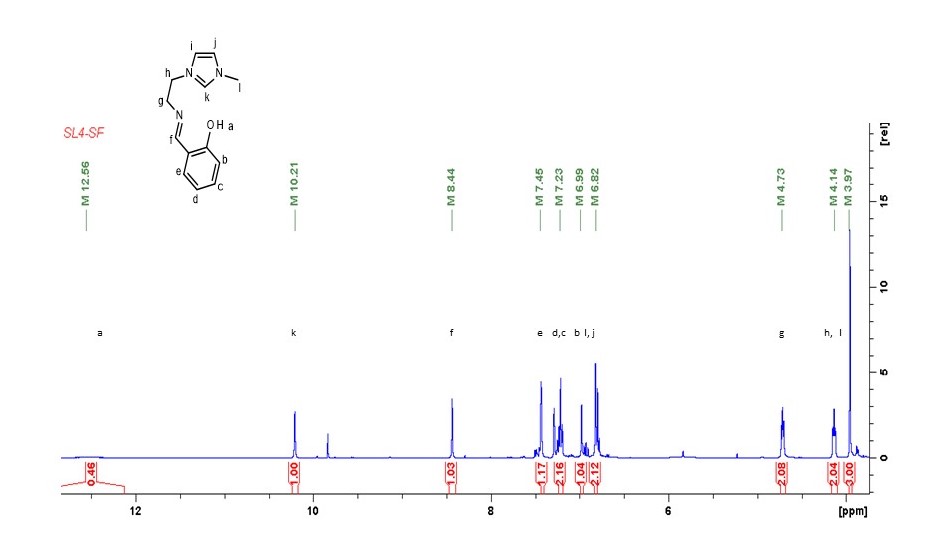 Figure S1. 1H NMR Spectrum of compound 2 in CDCl3.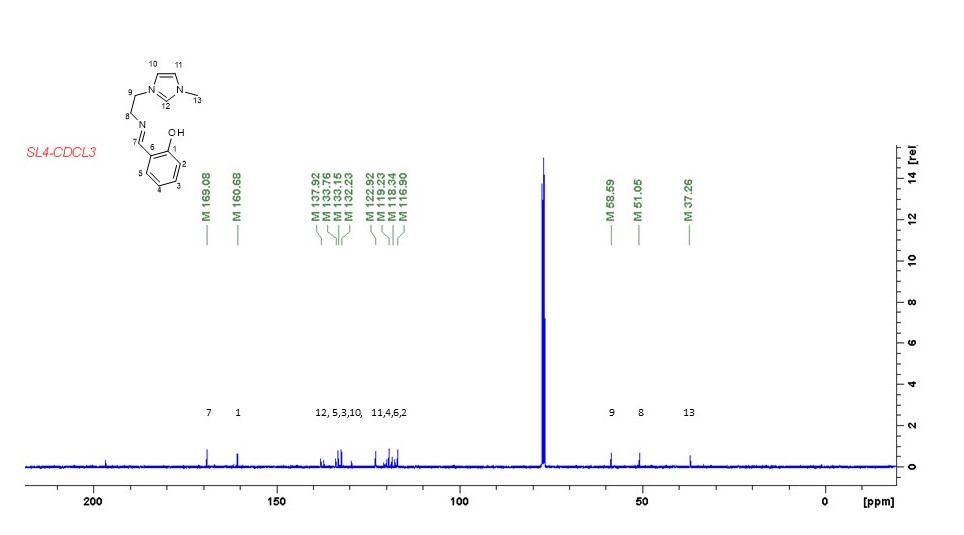 Figure S2. 13C NMR Spectrum of compound 2 in CDCl3.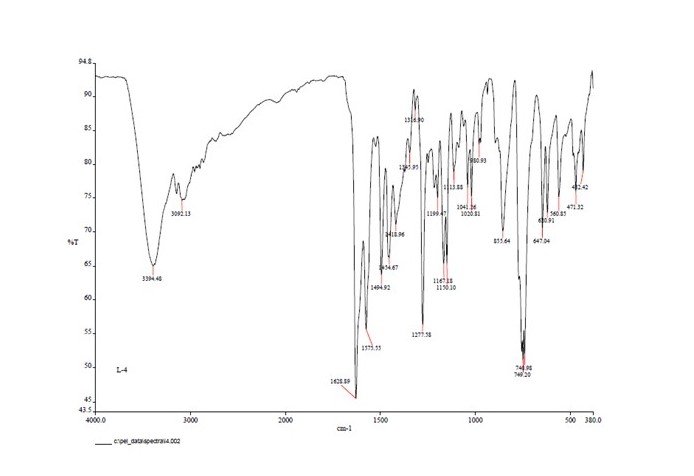 Figure S3. IR Spectrum of 2.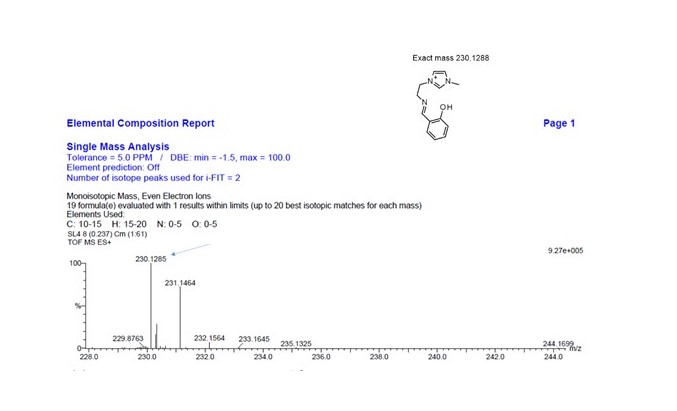 Figure S4. TOF MS ES+ of 2.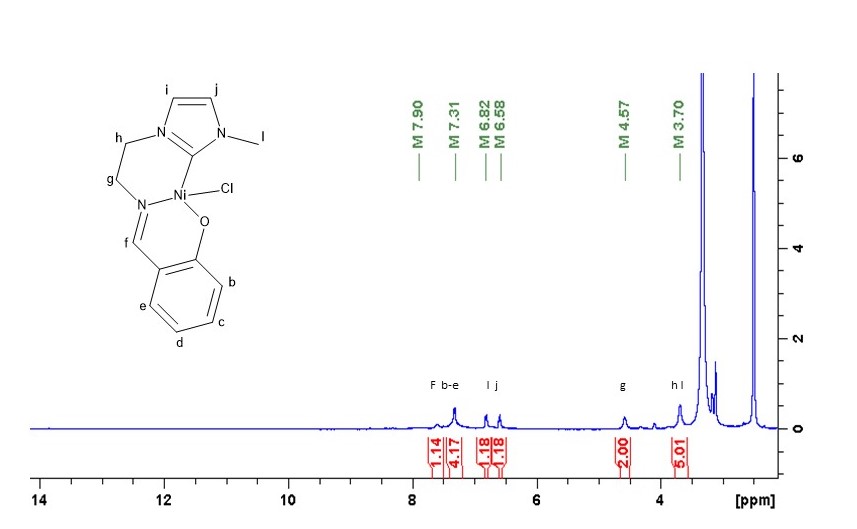 Figure S5. 1H NMR Spectrum of 5 in DMSO-d6.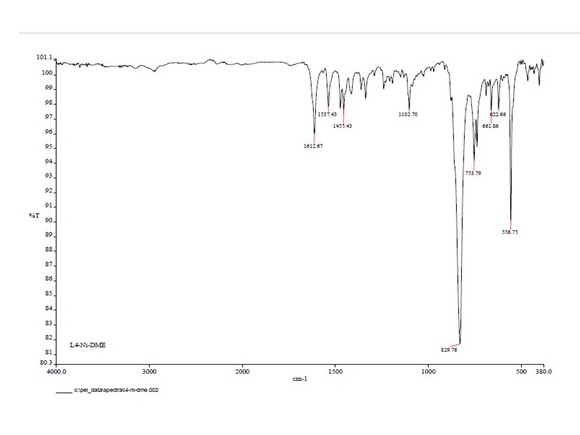 Figure S6. 1H IR Spectrum of 5.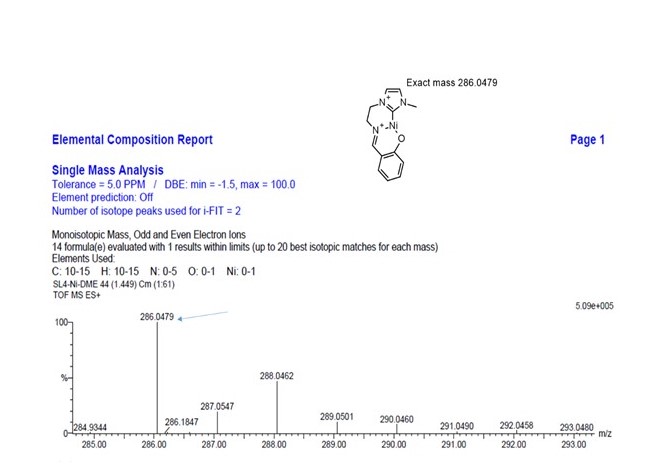 Figure S7. TOF MS ES+ of 5.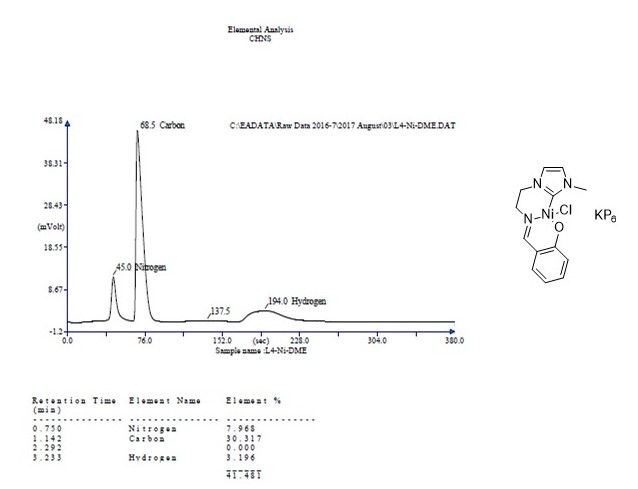 Figure S8. Elemental analysis of 5.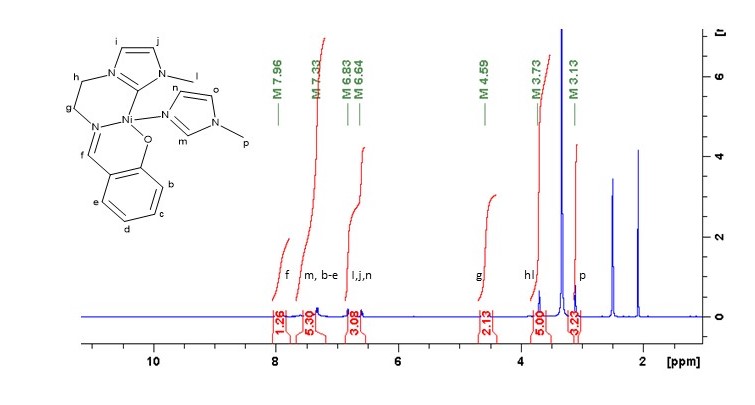 Figure S9. 1H NMR spectrum of 6 in DMSO-d6.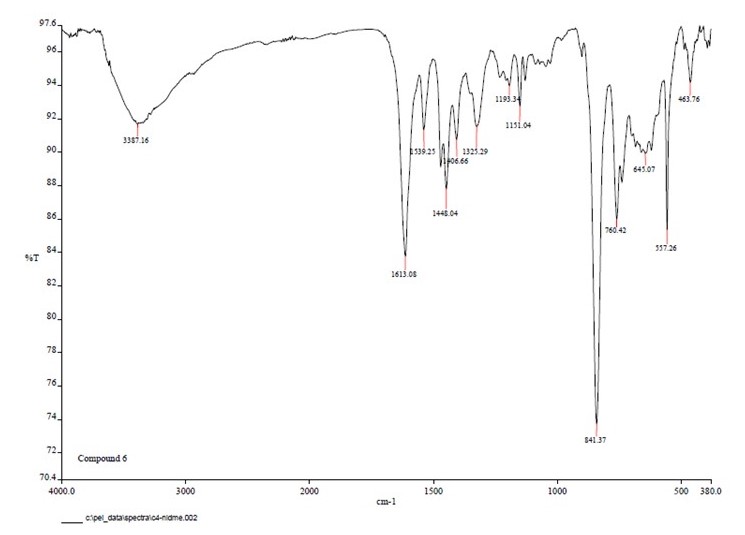 Figure 10. IR Spectrum of 6.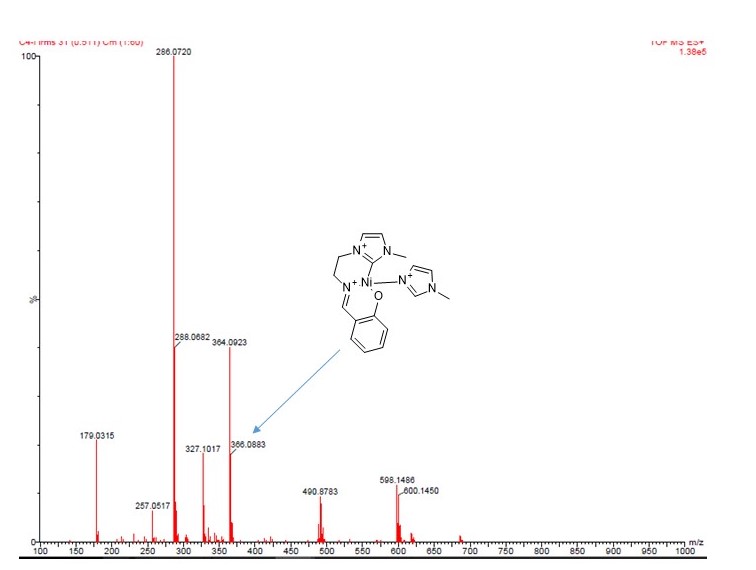 Figure S11. TOF MS ES+ of 6.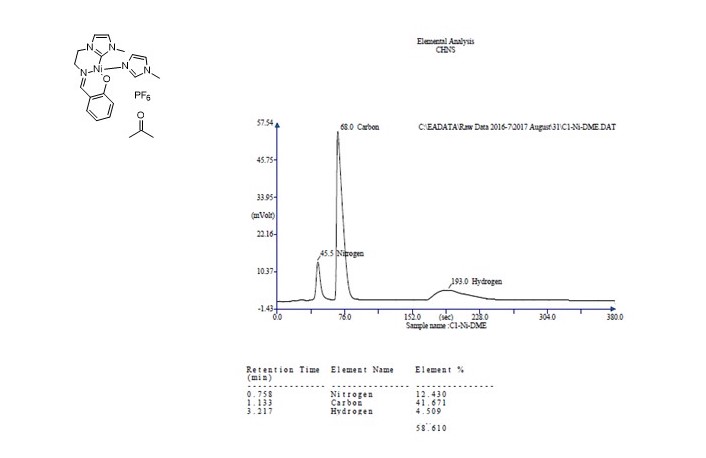 Figure S12. Elemental analysis results of 6.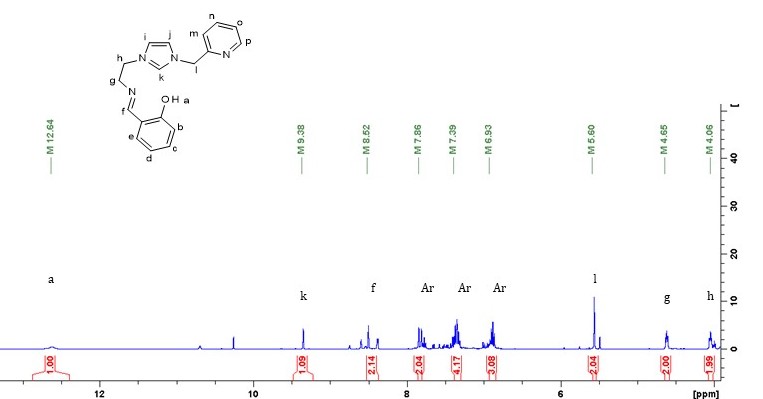 Figure S13. 1H NMR Spectrum of 3 in DMSO-d6.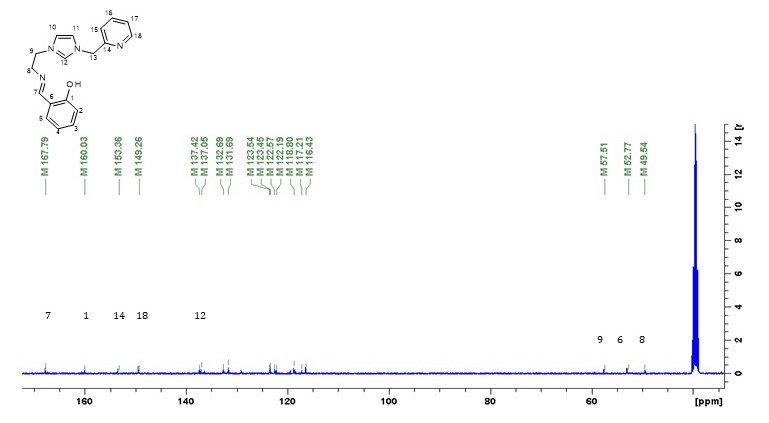 Figure S14. 13C NMR Spectrum of 3 in DMSO-d6.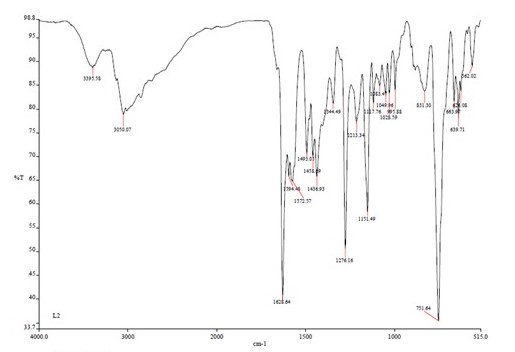 Figure S15. IR Spectrum of 3.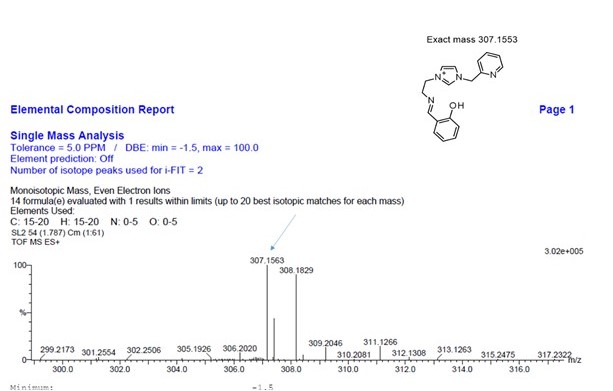 Figure S16. TOF MS ES+ of 3.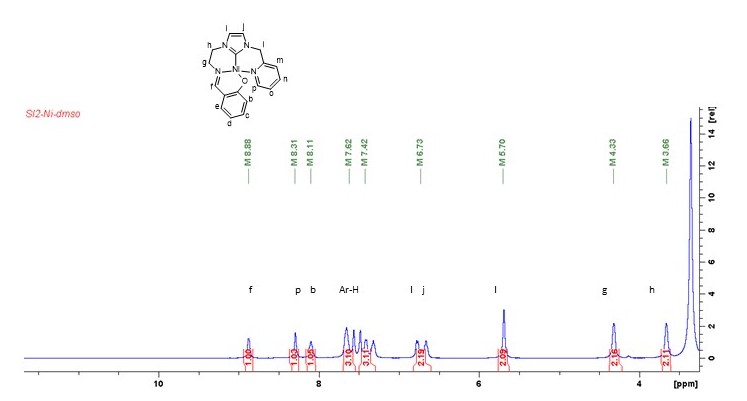 Figure S17. 1H NMR Spectrum of 4 in DMSO-d6.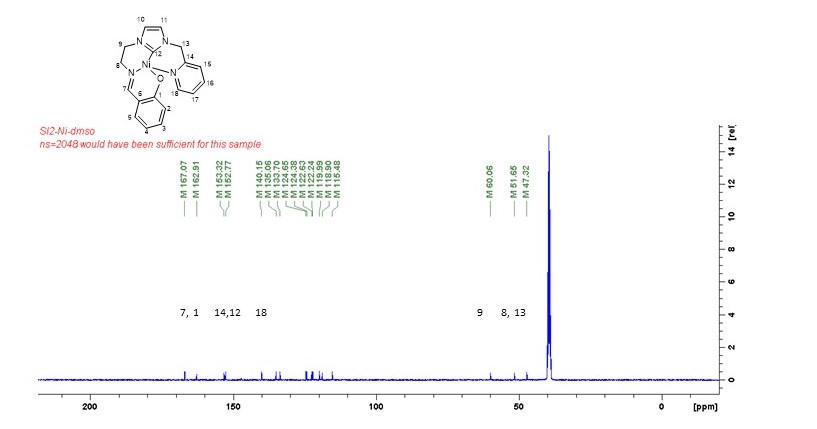 Figure S18. 13C NMR Spectrum of 4 in DMSO-d6.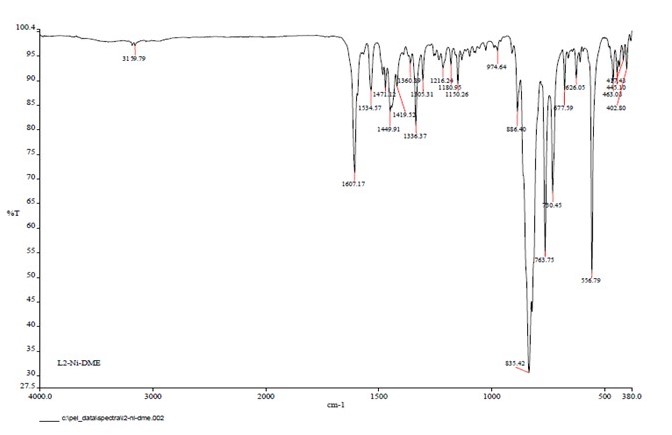 Figure S19. ATR IR Spectrum of 4.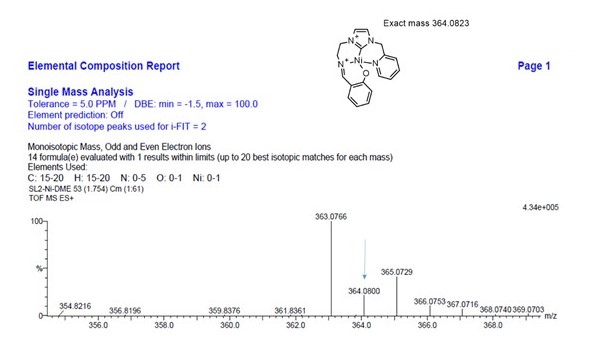 Figure S20. TOF MS ES+ of 4.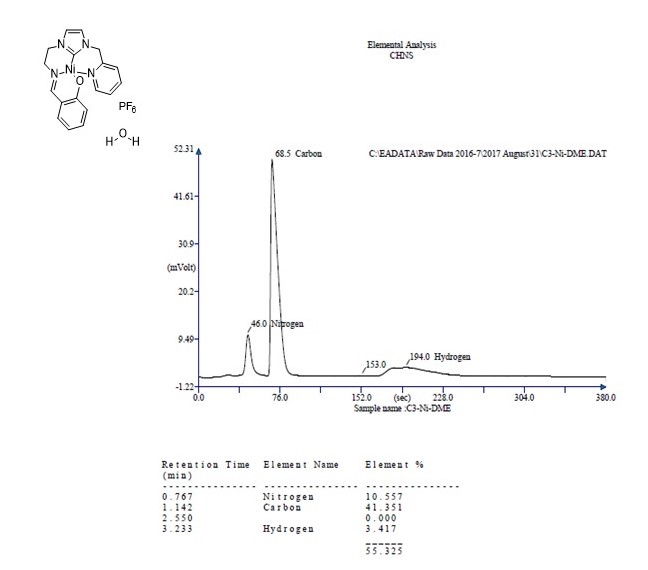 Figure S21. Elemental analysis results of 4.